LA SELVA BEACH RECREATION DISTRICTMinutes for the May 11, 2022, Regular Meetingon Zoom New Resolutions and Motions Passed:		Motion: The District approves the Facilities Usage Agreement with the County ACE Program for this year. Moved Winn, second Rhodes. Passed, 4-0.		Motion: The District raises the quarterly GreenWaste charge to LSB Community Church to $175 a quarter and the Fire Department to $86 a quarter. Moved Young, second Bailey. Passed 4-0.		Motion: The Board accepts the bid of $1,000 for installation of 14 wheel stops from Earthworks Paving, but reduced to 13 curbs. Moved Winn, second Young. Passes 4-0.		Motion: The District will solicit 2 more bids on the cottage fence replacement, and authorizes Director Young to approve one of the three bids. Moved Winn, second Rhodes. Passes 4-0.1.0 MEETING AND ORGANIZATION	1.1   Establish Quorum & Roll Call 		Meeting called to order at 7:00 by Chair Ashley Winn; Secretary Jim Rhodes; Maintenance Tony Young; Treasurer Greg Bailey; District Manager Eden Serrano. Quorum established.2.0 PUBLIC FORUM2.1   Public Comment		 		Local resident Michelle Simon requested use of the Clubhouse courtyard, and 5 to 10 half buckets of water, on May 25 for the Santa Cruz Textile Art Guild to make baskets. The Board allowed it.2.2	  Landscaping		Jeff Powers reported that a recent power outage had disrupted irrigation at Triangle Park, and recommended upgrading the backup controller to commercial grade. Cost should be around $500. Board approved the upgrade.		Gopher trapping has been high at Triangle Park. The DG area by the library was sprayed for weeds, but a stronger dose will need to be applied to alleviate the problem. The bocci ball court is in need of more oyster shell covering, and Aptos Garden Supply no longer provides it. Jeff will look into finding another supplier.		The idea of locking the gate around the Fire Department generator was discussed. Manager Serrano has not gotten a response from the Firefighters and will talk to Brad Darbro about the situation.3.0 REGULAR BUSINESS	3.1   Minutes			The Minutes for the April Regular Meeting were approved by consent.	3.2	  Financials			The financials for April were presented and accepted by consent. 		The Board approves these figures for April:		G/L :  517,075.37	    Revenues :  69,474.28 	      Expenditures : 7,801.45	3.3	  District Manager Report			Serrano presented a spreadsheet showing the District has nearly $800,000 available for Clubhouse renovation work.			The County has been requesting that the District approve the Facilities Usage Agreement for the ACE program, and while the Board is concerned with the fact that local families have to pay more than others, it agreed to the FUA. The issue of costs for local residents will be looked into next year.  Motion: The District approves the Facilities Usage Agreement with the County ACE Program for this year. Moved Winn, second Rhodes. Passed, 4-0.		In recent months the trash in the dumpster has gone way up, and most of it seems to be caused by the Secret Garden day care that rents from the Community Church. Serrano showed how much GreenWaste costs have increased, and how low the Church and Fire Dept shares have been.	Motion: The District raises the quarterly GreenWaste charge to LSB Community Church to $175 a quarter and the Fire Department to $86 a quarter. Moved Young, second Bailey. Passed 4-0.		Serrano discussed an idea to provide recreational equipment for community use, and while the Board likes the idea it will not be pursued at this time. Resident Steve Bontadelli joined to express support for fitting in pickle ball usage on the basketball court. He offered to paint the lines at his expense. He will meet with Director Young and Manager Serrano to discuss the arrangement--it is unlikely a pickle ball court could fit so that it can share with a halfcourt basketball game. The Board will not be providing any funds at this time for any new recreational sports.		The Earthworks bid to include parking curbs in the paving project involved 14 curbs, but Winn pointed out that only the 13 spaces directly adjacent the fence needed them and Serrano will inform Earthworks. Motion: The Board accepts the bid of $1,000 for installation of 14 wheel stops from Earthworks Paving, but reduced to 13 curbs. Moved Winn, second Young. Passes 4-0. It was agreed that sometime in June would be preferrable for the paving, which may be 3 days of the road being closed entirely for the work, and a day and a half for it to dry.		Serrano expressed his intention to take time off for paternity leave, starting near the end of June. Young has been looking into disability insurance for paternity leave and compensation protocols, and will investigate how best to set up Serrano's schedule. Serrano is willing to work part-time at some point. Advanced leave on future time off may be a possibility, as well as accumulated sick leave. Young, Rhodes, and Serrano appointed to a Parental Leave Committee to work out the details.		The pumping of septic tank #2 is scheduled for Tuesday the 17th and will involve displacement of woodchips and digging up a portion of the playground. Serrano will work on getting an invoice from Green Line Septic.		Byron Shugart is helping Serrano on fixing the light on the flagpole. It may require a lift to replace the bulb.		One bid for replacing the Cottage fence has been obtained. Winn and Young will seek more bids. Motion: The District will solicit 2 more bids on the cottage fence replacement, and authorizes Director Young to approve one of the three bids. Moved Winn, second Rhodes. Passes 4-0.4.0. CONTINUING BUSINESS	4.1 Clubhouse Renovation			The plans have been submitted to the County. Winn will meet with the estimator tomorrow to begin the evaluation process.	4.2  Library Rent			The County maintained that the District's interpretation of the contract regarding sharing the cost of the lawn renovation was incorrect, but still offered to pay a lump sum for the $25,000 the District requested. Winn will send a letter to the County explaining that the District interpretation is indeed correct. LSBRD will continue to interpret the contract as it has been doing.	4.3 Dog Park		The District  will not pursue the idea of establishing a dog park at Ian's Park at this time. Winn will inform Russell Burlison that he can offer up a plan for the project and present later if he likes.	4.4  Fire Safety Fest		Susan Marx of CERT detailed the fire demonstration and speakers involved at the May 22 event. It has been moved from the Florido lawn to the Clubhouse Courtyard.5.0	FUTURE MEETINGS       5.1  Next regular meeting    			June 8, 2022 via Zoom Conferencing.6.0	ADJOURN REGULAR MEETING 	6.1	    The meeting was adjourned at 8:51 p.m.Minutes submitted by Secretary Jim RhodesMinutes approved June 8, 2022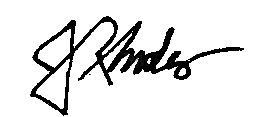 Jim Rhodes, Secretary